•	Para estudiantado procedente de máster profesional, el mínimo es de 32 créditos de investigación (8 créditos transversales, 8 créditos metodológicos de investigación y 16 créditos del trabajo fin de máster de investigación).•	Para estudiantado procedente de máster investigador, estando en posesión de diplomaturas, ingeniería técnica o arquitectura técnica, el mínimo es de 30 créditos.•	Para personas que, reuniendo los requisitos para acceder al Programa de Doctorado, la Comisión estime que debe realizar complementos formativos para poder ser admitidas.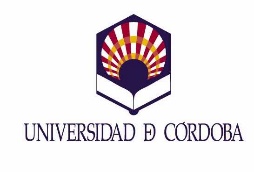 SOLICITUD DE MATRÍCULA EN ASIGNATURAS COMO COMPLEMENTOS FORMATIVOS EXIGIDOS POR LA CAPD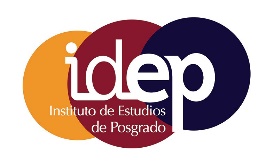 Las Solicitudes se presentarán a través de Sede Electrónica de la Universidad de Córdoba, mediante  el trámite de Solicitud Genérica, dirigidas a ESTUDIOS DE DOCTORADODATOS PERSONALES APELLIDOS:NOMBRE:NIF/NIE/N.º PASAPORTE:CORREO ELECTRÓNICO:TELÉFONO:NACIONALIDAD:DOMICILIO COMPLETO (Dirección; CP; Localidad; Provincia; País):DOMICILIO COMPLETO (Dirección; CP; Localidad; Provincia; País):DOMICILIO COMPLETO (Dirección; CP; Localidad; Provincia; País):TITULACIÓN ACADÉMICADIPLOMATURA, LICENCIATURA, IGENIERÍA TÉCNICA, INGENIERÍA, GRADO:MÁSTER CURSADO:PROGRAMA  DE DOCTORADO SOLICITADO/ADMITIDO EN LA UCO:LINEA DE INVESTIGACIÓN:ASIGNATURAS PROPUESTAS CÓDIGOASIGNATURA-MÁSTERNº ECTSLa/el doctoranda/oLa/el doctoranda/oLas/los Directoras/esLas/los Directoras/esFdo.: Fdo.:RESOLUCIÓNLa Comisión Académica del Programa de Doctorado anteriormente citada, reunida en sesión ordinaria, a la vista de la solicitud presentada y de la formación académica acreditada resuelve:Aprobar los créditos complementarios y que su admisión definitiva al Programa está condicionada a la superación de dichos complementos de formación. Rechazar la propuesta por los siguientes motivos:  Rechazar la propuesta y sugerir las siguientes asignaturas:Fdo.: La persona que Coordina la Comisión Académica del Programa de Doctorado